Publicado en Barcelona el 15/01/2024 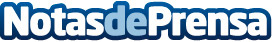 AleaSoft: Suben la demanda y los precios en los mercados eléctricos europeos por las bajas temperaturasEn la segunda semana de enero, la mayoría de los mercados eléctricos europeos registraron un aumento en los precios en comparación con la semana anterior. Este comportamiento fue favorecido por el aumento de la demanda tras el inicio de año, en una semana en que las temperaturas fueron más frías que en la primera semana del año. La producción solar aumentó en varios mercados, pero la eólica bajó en casi todos. Los futuros del CO2 alcanzaron el 12 de enero el valor más bajo desde el 8 de marzo de 2022Datos de contacto:Alejandro DelgadoAleaSoft Energy Forecasting900 10 21 61Nota de prensa publicada en: https://www.notasdeprensa.es/aleasoft-suben-la-demanda-y-los-precios-en-los Categorias: Internacional Nacional Finanzas Industria Industria Minera Otras Industrias Sector Energético http://www.notasdeprensa.es